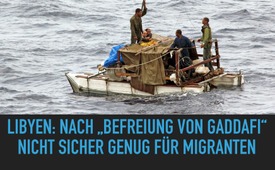 Libyen: Nach „Befreiung von Gaddafi“ nicht sicher genug für Migranten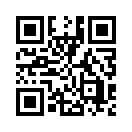 In Italien soll jetzt erstmals einem Kapitän der Prozess gemacht werden, weil er 2018 aus Seenot gerettete „Flüchtlinge“ zurück nach Libyen gebracht habe. Wie das?In Italien soll jetzt erstmals einem Kapitän der Prozess gemacht werden, weil er 2018 aus Seenot gerettete „Flüchtlinge“ zurück nach Libyen gebracht habe. Der Retter brachte die Leute Seerecht konform nach Libyen zurück. Er machte somit genau das, was Australien erfolgreich mit den dortigen Flüchtlingen praktiziert, weswegen dort übrigens - als positive Begleiterscheinung sozusagen - niemand mehr ertrinkt. Aus Dokumenten der Staatsanwaltschaft Neapel, die von der Nachrichtenagentur AFP eingesehen wurden, gehe hervor, dass dem Kapitän sowie einem Vertreter des Schiffsbetreibers Augusta Offshore Völkerrechtsverstöße vorgeworfen werden. 
Wie das? Sein Fehler sei gewesen, dass  Libyen  völkerrechtlich nicht als sicherer Hafen für Flüchtlinge gilt. Völkerrechtlich unsicher, obwohl  doch 2011 dieses Land durch die „internationale Wertegemeinschaft“, spricht der US-Regierung und deren Vasallen, vom „bösen Diktator Gaddafi befreit“ wurde. Also: Weil der Kapitän keine illegalen Migranten in die Europäische Union eingeschleuste, sondern eine rechtlich saubere, das meint vorschriftsmäßige, Seenotrettung durchgeführte, wird dieser nun angeklagt. Bedurfte es noch eines letzten Beweises, dass die sogenannte „Seenotrettung“ in Zusammenarbeit mit nordafrikanischen Schlepperbanden einzig das Ziel hat, so viele Migranten wie möglich nach Europa zu schleusen, wurde dieser dann nicht hiermit erbracht? Und war die Beseitigung des vermeintlich „bösen Diktators Gaddafi“ durch die US-geführte westliche „Wertegemeinschaft“ dann nicht ein wichtiges Etappenziel dieses perfiden Planes einer Völkerverschiebung von Afrika nach Europa?von hmQuellen:Kapitän wegen Seenotrettung angeklagt:
https://www.anonymousnews.ru/2020/07/21/kapitaen-seenotrettung-angeklagt/Das könnte Sie auch interessieren:#Libyen - www.kla.tv/Libyen

#Fluechtlinge - Flüchtlingsströme nach Europa - www.kla.tv/FluechtlingeKla.TV – Die anderen Nachrichten ... frei – unabhängig – unzensiert ...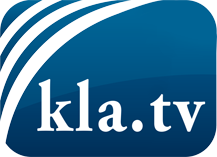 was die Medien nicht verschweigen sollten ...wenig Gehörtes vom Volk, für das Volk ...tägliche News ab 19:45 Uhr auf www.kla.tvDranbleiben lohnt sich!Kostenloses Abonnement mit wöchentlichen News per E-Mail erhalten Sie unter: www.kla.tv/aboSicherheitshinweis:Gegenstimmen werden leider immer weiter zensiert und unterdrückt. Solange wir nicht gemäß den Interessen und Ideologien der Systempresse berichten, müssen wir jederzeit damit rechnen, dass Vorwände gesucht werden, um Kla.TV zu sperren oder zu schaden.Vernetzen Sie sich darum heute noch internetunabhängig!
Klicken Sie hier: www.kla.tv/vernetzungLizenz:    Creative Commons-Lizenz mit Namensnennung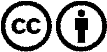 Verbreitung und Wiederaufbereitung ist mit Namensnennung erwünscht! Das Material darf jedoch nicht aus dem Kontext gerissen präsentiert werden. Mit öffentlichen Geldern (GEZ, Serafe, GIS, ...) finanzierte Institutionen ist die Verwendung ohne Rückfrage untersagt. Verstöße können strafrechtlich verfolgt werden.